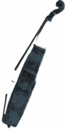 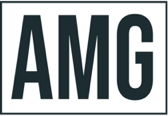 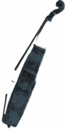 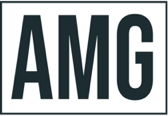 VADIM GLUZMANViolinUniversally recognized among today’s top performing artists, Vadim Gluzman breathes new life and passion into the golden era of the 19th and 20th centuries‘ violin tradition. Gluzman's wide repertoire embraces new music, and his performances are heard around the world through livestreams, broadcasts and a striking catalogue of award-winning recordings for the BIS label.The Israeli violinist appears with world’s leading orchestras and conductors, including Tugan Sokhiev with the Berlin Philharmonic, Boston Symphony and Orchestre de Paris; Neeme Järvi with Chicago Symphony and London Philharmonic; Riccardo Chailly with the Royal Concertgebouw Orchestra and the Gewandhaus Orchestra, Santtu-Matias Rouvali with Gothenburg Symphony and Philharmonia Orchestra, as well as with the Cleveland Orchestra under the batons of Hannu Lintu and Michail Jurowski. He appears at Ravinia, Tanglewood, BBC Proms, Grant Park and the North Shore Chamber Music Festival, he has founded in 2011.Gluzman starts the 2023/24 season with a return to the London Proms with the BBC Symphony and Gustavo Gimeno, followed by performances with the Deutsches Symphonie-Orchester Berlin, London Philharmonia Orchestra, Prague Philharmonia, as well as Florida Orchestra, Vancouver and Indianapolis Symphony Orchestras. He conducts a masterclass and performs at the Kronberg Festival and continues to lead performances with the ProMusica Chamber Orchestra in Columbus, Ohio, where he serves as a Creative Partner and Principal Guest Artist.Gluzman has premiered works by Sofia Gubaidulina, Moritz Eggert, Giya Kancheli, Elena Firsova, Pēteris Vasks, Michael Daugherty and Lera Auerbach. In the current season he will introduce new violin concerto by Erkki-Sven Tüür with HR Frankfurt Radio Orchestra and Nicholas Collon. Accolades for his extensive discography include the Diapason d’Or of the Year, Gramophone’s Editor’s Choice, Classica magazine’s Choc de Classica award, and Disc of the Month by The Strad, BBC Music Magazine and ClassicFM.Distinguished Artist in Residence at the Peabody Conservatory, where he teaches a selected group of young violinists, Gluzman performs on the legendary 1690 ‘ex-Leopold Auer’ Stradivari, on extended loan through the Stradivari Society of Chicago.2023/2024Please do not make any changes, omissions or additions, unless authorized by artist management.